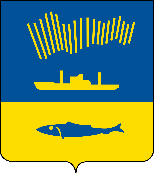 АДМИНИСТРАЦИЯ ГОРОДА МУРМАНСКАП О С Т А Н О В Л Е Н И Е                                                                                                         № В соответствии с пунктом 2 статьи 78.1 Бюджетного кодекса Российской Федерации, постановлением Правительства Российской Федерации                   от 22.12.2022 № 2385 «О внесении изменений в общие требования к нормативным правовым актам, муниципальным правовым актам, регулирующим предоставление субсидий, в том числе грантов в форме субсидий, юридическим лицам, индивидуальным предпринимателям, а также физическим лицам - производителям товаров, работ, услуг», в целях реализации мероприятий подпрограммы «Социальная поддержка отдельных категорий граждан» на 2023–2028 годы муниципальной программы города Мурманска «Социальная поддержка» на 2023–2028 годы, утвержденной постановлением администрации города Мурманска от 14.11.2022 № 3529,                   п о с т а н о в л я ю: 1. Внести в постановление администрации города Мурманска                                от 15.12.2008 № 2003 «О Порядке предоставления некоммерческим организациям субсидии на возмещение затрат, связанных с созданием товарищества собственников недвижимости» (в ред. постановлений                             от 02.04.2010 № 529, от 20.10.2011 № 1970, от 05.12.2012 № 2887, от 25.03.2013 № 621, от 30.10.2013 № 3036, от 17.04.2015 № 989, от 05.08.2015 № 2106,                     от 02.06.2016 № 1568, от 22.08.2017 № 2747, от 27.03.2018 № 814, от 20.08.2018 № 2709, от 25.04.2019 № 1540, от 30.06.2020 № 1505, от 02.04.2021 № 858,                   от 02.08.2021 № 2004, от 17.12.2021 № 3269, от 20.06.2022 № 1629, от 13.12.2022 № 4002) следующие изменения:- подпункт 2.3.5 пункта 2 раздела 2 изложить в новой редакции:«Получатель субсидии не должен являться иностранным юридическим лицом, в том числе местом регистрации которого является государство или территория, включенная в утверждаемый Министерством финансов Российской Федерации перечень государств и территорий, используемых для промежуточного (офшорного) владения активами в Российской Федерации (далее - офшорные компании), а также российским юридическим лицом, в уставном (складочном) капитале которых доля прямого или косвенного (через третьих лиц) участия офшорных компаний в совокупности превышает 25 процентов (если иное не предусмотрено законодательством Российской Федерации). При расчете доли участия офшорных компаний в капитале российских юридических лиц не учитывается прямое и (или) косвенное участие офшорных компаний в капитале публичных акционерных обществ (в том числе со статусом международной компании), акции которых обращаются на организованных торгах в Российской Федерации, а также косвенное участие таких офшорных компаний в капитале других российских юридических лиц, реализованное через участие в капитале указанных публичных акционерных обществ.».2. Отделу информационно-технического обеспечения и защиты информации администрации города Мурманска (Кузьмин А.Н.) разместить настоящее постановление на официальном сайте администрации города Мурманска в сети Интернет.3. Редакции газеты «Вечерний Мурманск» (Хабаров В.А.) опубликовать настоящее постановление.4. Настоящее постановление вступает в силу со дня официального опубликования.5. Контроль за выполнением настоящего постановления возложить на первого заместителя главы администрации города Мурманска Доцник В.А.Глава администрации города Мурманска                                                                         Ю.В. Сердечкин                